КГУ «ООШ села Буланды»Краткосрочный планТема: Какие процессы свойственны живым организмам?Раздел долгосрочного плана: Раздел 6.3А  Процессы в живой и неживой природеРаздел долгосрочного плана: Раздел 6.3А  Процессы в живой и неживой природеРаздел долгосрочного плана: Раздел 6.3А  Процессы в живой и неживой природеРаздел долгосрочного плана: Раздел 6.3А  Процессы в живой и неживой природеДата:Дата:ФИО учителя:Колпакова Г. В.ФИО учителя:Колпакова Г. В.Класс: 6БКласс: 6БУчаствовали: Отсутствовали:Тема урока : Какие процессы свойственны живым организмам?Тема урока : Какие процессы свойственны живым организмам?Тема урока : Какие процессы свойственны живым организмам?Тема урока : Какие процессы свойственны живым организмам?Учебные цели для достижения на этом уроке   (ссылка на учебную программу)6.4.2.2 объяснять процессы, присущие живым организмам6.4.2.2 объяснять процессы, присущие живым организмам6.4.2.2 объяснять процессы, присущие живым организмамЦель урока6.4.2.2 называют процессы и объяснять процессы, присущие живым организмам6.4.2.2 называют процессы и объяснять процессы, присущие живым организмам6.4.2.2 называют процессы и объяснять процессы, присущие живым организмамКритерий оценки- описает и сравнивает устно основные свойства организмов- заполняет таблицу по описанию процессов свойственные живым организмам живых организмов- приводит примеры- раскрывает значимость процессов в жизни живых организмов- описает и сравнивает устно основные свойства организмов- заполняет таблицу по описанию процессов свойственные живым организмам живых организмов- приводит примеры- раскрывает значимость процессов в жизни живых организмов- описает и сравнивает устно основные свойства организмов- заполняет таблицу по описанию процессов свойственные живым организмам живых организмов- приводит примеры- раскрывает значимость процессов в жизни живых организмовэтапы урокаДействие учителяДействие ученикаОцениваниеРесурсы0-23 мин5 мин5 мин5 мин9 мин10 минМотивация учащихсяОн подойдет вам только впрокПостарайтесь все понятьУчитесь  тайны раскрыватьОтветы поные даватьЧто за работу получить Только лишь оценк «пять»Актуализация внимания учащихсяПросмотр слайдов Природой называется все то, что нас окружает и не сделано руками человека?Что же такое природа? А что нас окружает?Какие процессы происходят в природе?Учащиеся определяют тему урока и цели урока.(Г) Работа в группеПредлагается  изображения объектов живой природыГРИБ, БЕЛКА, БЕРЕЗА, БАКТЕРИИ, РЫСЬ, КОРОВА,Заполни диаграмму ВеннаЗадание1 : Назови объекты живой природыСравни Объясни сходство и  различия объектов живой природы Выдели  общие признаки живых организмовДескрипторы: - определяет  особенности, - сравнивает  и называет особенности (не менее 3-х); -находит сходства и различия(не менее 3-х); --объясняет общие признаки живых организмов ( не менее 3-х) Каждая группа презентует работу (К) Задание 2 Стратегия «Подумай-ка»Учитель задает вопрос: Какими свойствами обладают все живые организмы?Дескрипторы- Перечисляет свойства не менее 2-х-объясняет  свойство на примере 2-х живых организмов-сравнивает свой  ответ со слайдомЖИВЫМ организмам свойственно РРР (ростр, развитие, размножение)Схема 6 стр. 31Свойства организма( И) Задание 3  Работа с текстом РАЗМНОЖЕНИЕ-РОСТ-НАСЛЕДСТВЕННОСТЬРабота с терминами(П) Задание 4  Творческая работаС помощью пиктограмм сделай графическую модель одного из свсйств присущих живым организмамДескрипторы1 делает графическую модель одного свойства2 определяет  свойства не менее 2-х живых организмов3 объясняет особенности  не менее 2 –х свойств (Г) ИССЛЕДОВАТЕЛЬСКАЯ РАБОТА:Для проведения исследования . Каждой группе раздаются рабочие листы с соответствующими частями таблицы Основной целью задания является формулирование суждений о значении и важности этих явлений в жизни организмов.Стратегия: Органейзер «Исследовательская работа»Задание 5: Какое событие (явление) изображено на рисунке? К какому признаку живых организмов относится это явление, и какое значение оно имеет для живых существ? Свои ответы занесите в таблицу.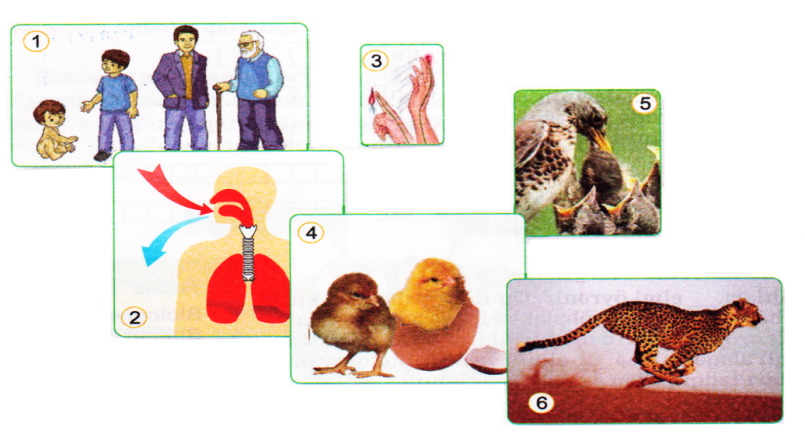  Заполни таблицу: Каково значение  свойств живых организмов?ДифференциацияДескрипторы1 называют действие2 определяют значение этого действия3 раскрывает важность и значимость действий в жизни живого организма4 объясняет целостность и взаимосвязь процессов жизнедеядеятельсти организмов живой природыВыводы : Итак живой организм-единое целое, обладающее определенными признаками, отличающими его от неживой природы. Все они связывают организм с окружающей средой. Перечисленные свойства характерные только для живого организма. После смерти в организме полностью прекращаются все жизненные процессы. Следовательно, эти биологические процессы обеспечивают жизнь.Учащиеся смортт презентациюОтвечают на вопросы и определяют темуАнализируют, сравнивание объекты живой природыГруппа презентует свою работу«Подумай-ка»Перечисляют и объясняют свойства живых организмовЗаполняют таблицуРаботают с текстомРабота с терминамиСпользуя пиктограммы созают свою  графическую модель одного из свойств присущих живым организмомОпределяют по рисунку  событие и заполняют таблицуПохвалаАплодисментыФО«Думай, решай, делай выводы»ФО ВзаимооцениваниеФО  ВзаимооцениваниеОценивание: ПохвалаФО. «2 звезды иодн пожелание»  ФОвзаимооценивание ФО: «Аплодисменты»Слайд 1Презентация Демонстрация видео https://www.youtube.com/watch?v=UM-929YM7p0СлайдТаблица ТаблицаКартинкитаблицаКонец урока5 минРефлексия учеников  в конце урока:- В конце урока учащиеся проводят рефлексию:- что узнал, чему научился- что осталось непонятным- над чем необходимо работатьДомашнее задание:Дифференциация1 уровень. Составь  биологический текст, используя слова «рост и развитие, «питание», «дыхание», «размножение», «движение». 2 уровень. Отрази в тексте взаимосвязь этих процессов.   Проводят самооценивание деятельности на уроке и определяют уровень знанийсамоценивание